7/7/2023Just a few more days until the results from the Behavioral Health Initiative’s (BHI) Reduce Substance-Use Disorder Stigma Survey results are posted!A great quote, from “I am Still a Person” to keep in mind is this: “Words and thoughts can hurt or heal. Please, handle with care.”How are you helping to reduce Substance-Use Disorder? Help us by visiting: https://northernmichiganchir.org/northwest-chir/behavioral-health-initiative/action-team-reduce-stigma-against-substance-use-disorders/.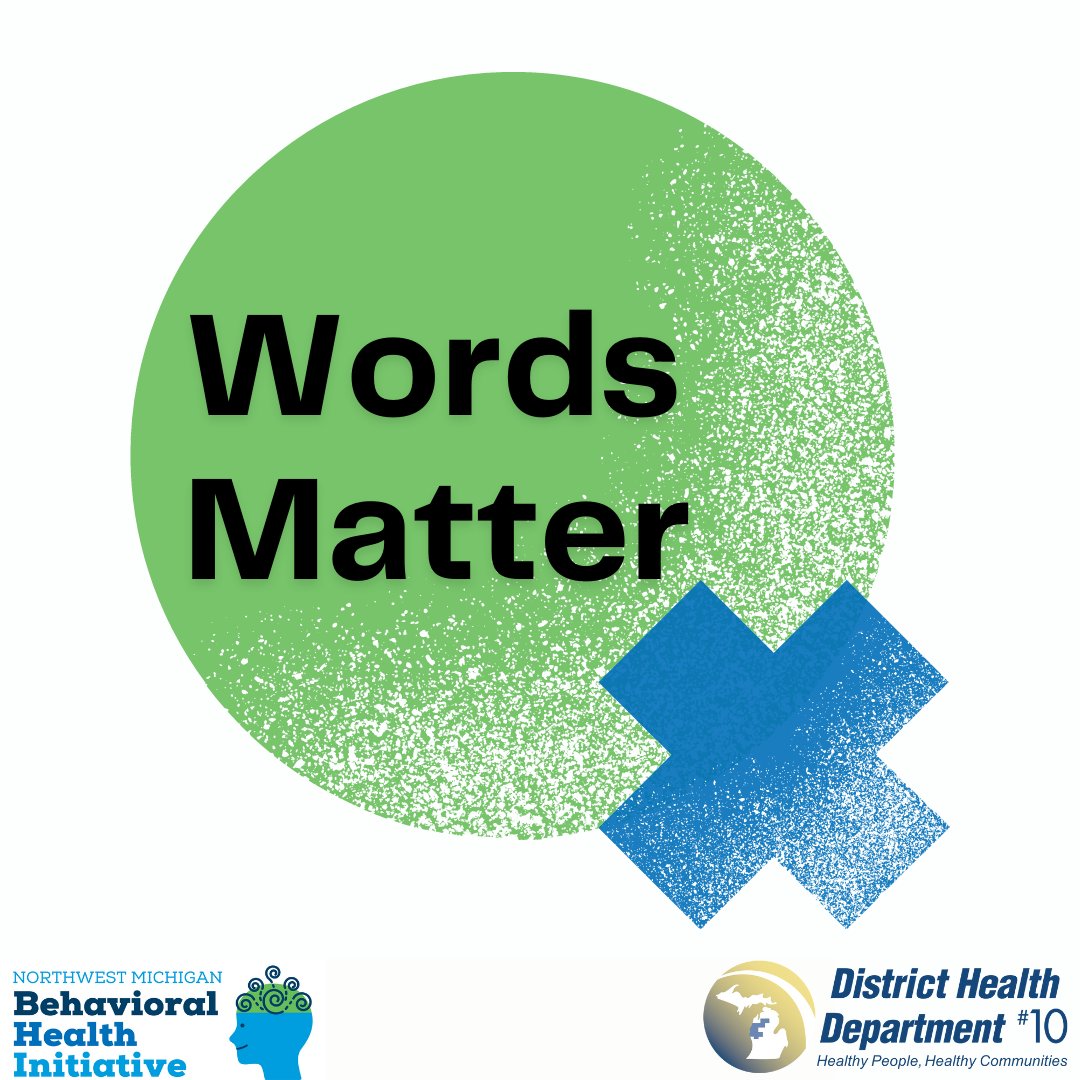 